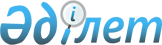 О внесении изменений в приказ Министра по инвестициям и развитию Республики Казахстан от 12 июня 2017 года № 339 "Об утверждении нормативных правовых актов в области безопасности и охраны труда в гражданской авиации" и в приказ Министра индустрии и инфраструктурного развития Республики Казахстан от 22 июля 2019 года № 525 "Об утверждении Правил профессиональной подготовки и поддержания квалификации авиационных инспекторов"Приказ Министра индустрии и инфраструктурного развития Республики Казахстан от 24 февраля 2023 года № 119. Зарегистрирован в Министерстве юстиции Республики Казахстан 28 февраля 2023 года № 31981.
      ПРИКАЗЫВАЮ:
      1. Утратил силу приказом и.о. Министра индустрии и инфраструктурного развития РК от 26.07.2023 № 545 (вводится в действие по истечении десяти календарных дней после дня его первого официального опубликован).


      2. Внести в приказ Министра индустрии и инфраструктурного развития Республики Казахстан от 22 июля 2019 года № 525 "Об утверждении Правил профессиональной подготовки и поддержания квалификации авиационных инспекторов" (зарегистрирован в Реестре государственной регистрации нормативных правовых актов за № 19096) следующие изменения:
      в Правилах профессиональной подготовки и поддержания квалификации авиационных инспекторов, утвержденных указанным приказом:
      пункты 6 и 7 изложить в следующей редакции:
      "6. Подготовка авиационных инспекторов производится по программам первоначальной подготовки и повышения квалификации, утвержденным уполномоченной организацией. 
      Периодичность и объем подготовки устанавливается и утверждается внутренним актом уполномоченной организации.
      7. После окончания курса профессиональной подготовки и поддержания квалификации авиационным инспекторам выдается документ (сертификат) в бумажном и (или) электронном виде авиационным учебным центром, подтверждающий прохождение соответствующего курса.";
      пункт 15 изложить в следующей редакции:
      "15. Учет информации (сохранение записей) о прохождении авиационными инспекторами профессиональной подготовки и поддержании квалификации осуществляется кадровой службой уполномоченной организации с сохранением информации в электронном виде. 
      При этом информация об уровне подготовки и профессиональной деятельности авиационных инспекторов постоянно актуализируется.".
      3. Комитету гражданской авиации Министерства индустрии и инфраструктурного развития Республики Казахстан в установленном законодательством порядке обеспечить:
      1) государственную регистрацию настоящего приказа в Министерстве юстиции Республики Казахстан;
      2) размещение настоящего приказа на интернет-ресурсе Министерства индустрии и инфраструктурного развития Республики Казахстан.
      4. Контроль за исполнением настоящего приказа возложить на курирующего вице-министра индустрии и инфраструктурного развития Республики Казахстан.
      5. Настоящий приказ вводится в действие по истечении десяти календарных дней после дня его первого официального опубликования.
      "СОГЛАСОВАН"Министерство трудаи социальной защиты населенияРеспублики Казахстан
					© 2012. РГП на ПХВ «Институт законодательства и правовой информации Республики Казахстан» Министерства юстиции Республики Казахстан
				
      Министр индустриии инфраструктурного развитияРеспублики Казахстан

М. Карабаев
